Приложение 4ИНФОРМАЦИОННАЯ КАРТАДля вожатых1 Наименование субъекта Российской Федерации2 Полное наименование организации (ДОЛ), ведомственная принадлежность, форма собственности3 ФИО автора(ов), стаж работы в лагере (сколько смен), если первый раз в лагере, указать4 Название видеоролика5 Выбранная номинация 
(в соответствии с Положением)6 Контактная информация: адрес 
(с указанием индекса), мобильный телефон, электронный адрес участника Конкурса7 Название, краткое описание видеоролика, основная идея 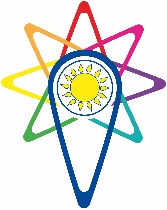 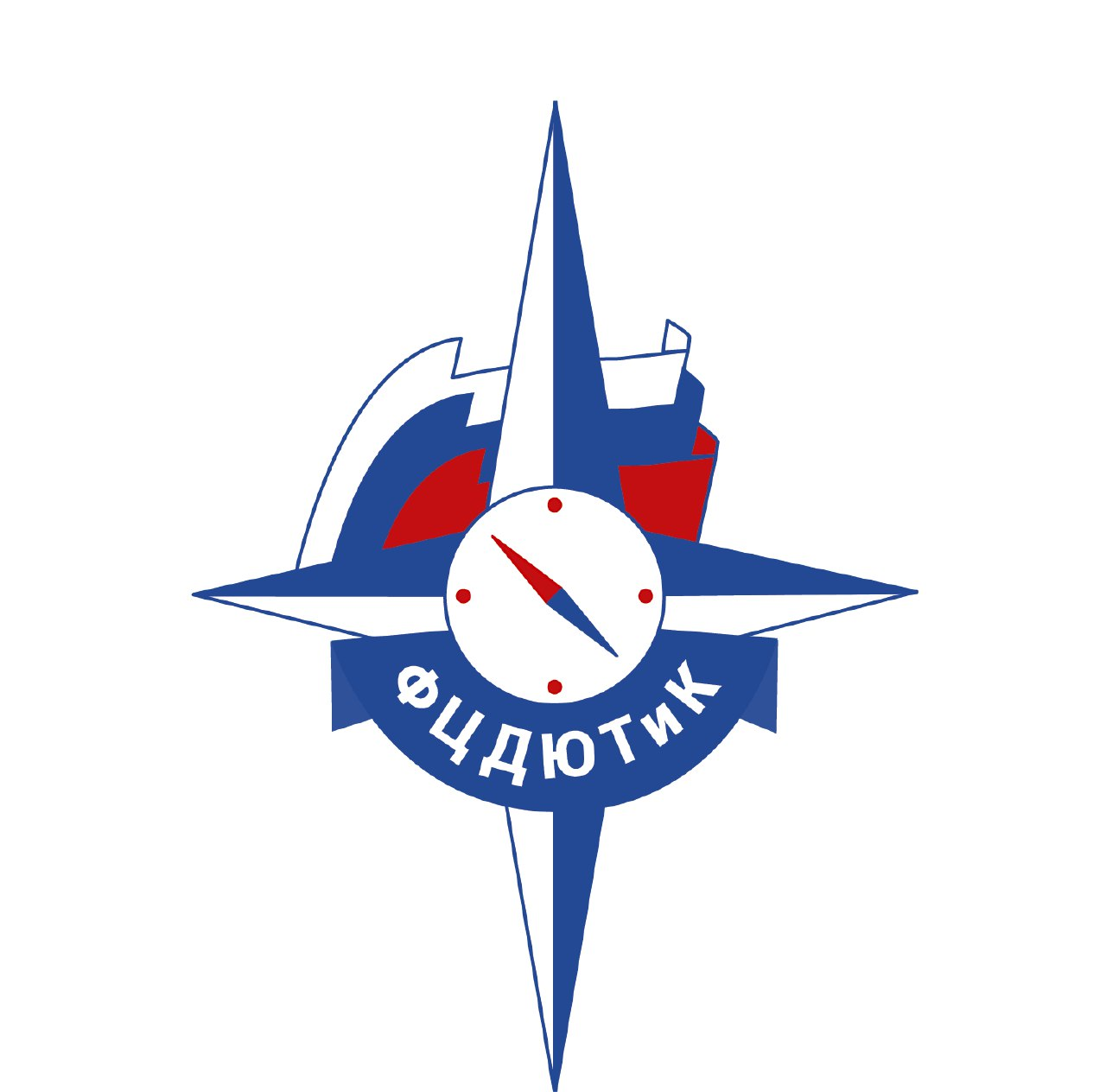 